Karta próby na stopień Harcerza Orlego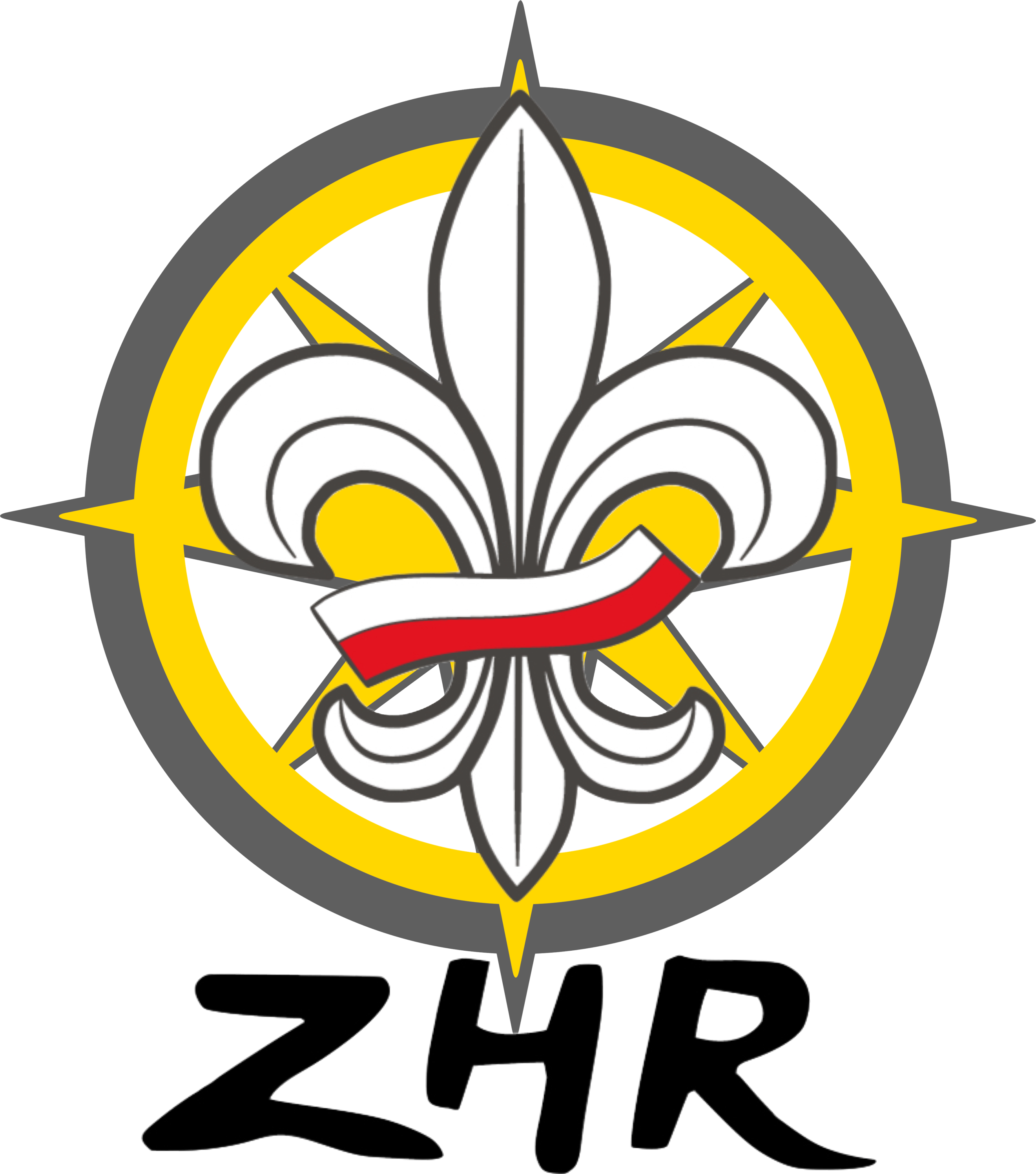 Kandydat: Stopień XYZ ZYX Opiekun próby: Stopień XYZ ZYX stopieńData rozpoczęcia próby: Miesiąc Rok Planowana data zakończenia próby: Miesiąc RokKsiążki:Lp.ZadaniaKto zalicza?Termin realizacjiSprawozdanie1.Rozwój duchowy (religijny i moralny)Rozwój duchowy (religijny i moralny)Rozwój duchowy (religijny i moralny)Rozwój duchowy (religijny i moralny)1.ABCStopień 
XYZ ZYX 
stopieńMiesiąc Rok(Wypełnić na koniec próby opisując, jak przebiegała realizacja zadania)2.Praca nad charakteremPraca nad charakteremPraca nad charakteremPraca nad charakterem2.3.Powołanie. Wychowanie prorodzinne.Powołanie. Wychowanie prorodzinne.Powołanie. Wychowanie prorodzinne.Powołanie. Wychowanie prorodzinne.3.4.Rozwój intelektualny i zawodowyRozwój intelektualny i zawodowyRozwój intelektualny i zawodowyRozwój intelektualny i zawodowy4.5.Rozwój kulturalny Rozwój kulturalny Rozwój kulturalny Rozwój kulturalny 5.6.Rozwój fizyczny, harc, wyczynRozwój fizyczny, harc, wyczynRozwój fizyczny, harc, wyczynRozwój fizyczny, harc, wyczyn6.7.Służba BoguSłużba BoguSłużba BoguSłużba Bogu7.8.Służba BliźniemuSłużba BliźniemuSłużba BliźniemuSłużba Bliźniemu8.9.Służba w Środowisku i w harcerstwieSłużba w Środowisku i w harcerstwieSłużba w Środowisku i w harcerstwieSłużba w Środowisku i w harcerstwie9.10.Służba PolsceSłużba PolsceSłużba PolsceSłużba Polsce10.